Name des/der Vortragenden: _________________________________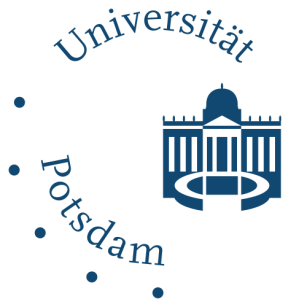 Bitte ankreuzen: Ich bin…         Student/In            Mitarbeiter/In                  Professor/In 9. Was hat Ihnen besonders gut gefallen/ nicht gefallen?10. Sonstige Anmerkungen? (z.B .Vergleich mit anderen Bewerber/Innen; Hinweise zu den Fragen 1-8)jaeher jaeher neinnein1. Konnte die vortragende Person Sie für das Vortragsthema begeistern?2. Wirkte die Person engagiert und motiviert?3. Waren die genutzten Medien strukturiert und anschaulich?4. Wird das Vortragsthema durch die vortragende Person kritisch/reflektiert präsentiert?5. Wurden die präsentierten Themen kreativ aufbereitet?6. War der Vortrag für Sie verständlich?7. Wurde angemessen auf das Publikum und auf Fragen eingegangen?8. Gesamteindruck auf einer Notenskala von 1-6123456